УМГ „ЛЬВІВТРАНСГАЗ”Рівненське ЛВУМГ Новоград-Волинська виробничо-технічна служба Вимірювальна хіміко-аналітична лабораторіяСвідоцтво про атестацію № 025/13Чинне до 31 березня 2016 р.ПАСПОРТ фізико-хімічних показників природного газупереданого Новоград-Волинською ВТС Рівненського ЛВУМГ з ГРС  Першотравневе, ГРС Овруч, ГРС Ігнатпіль, ГРС Нові-Велідники, ГРС Ходаки, ГРС Коростень, ГРС Десятини, ГРС Симаківка, ГРС Куліші, ГРС Ємільчине, ГРС Симони, ГРС Лугини, ГРС Бучмани, ГРС Олевськ, ГРС Новоград-Волинський, ГРС Городниця, ГРС Чижівка, ГРС Манятин, ГРС Міньківці, ГРС Корчик, ГРС Михайлючка, ГРС  Корець - по г-ду Торжок-Долиназа період з 1 листопада по 30 листопада 2015р.Головний інженер Рівненського ЛВУМГ 						В. М. Тиндик 				30.11.2015р.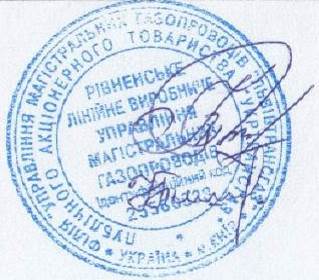 Технік-лаборант l кат.								І. Ф. Пилькевич			30.11.2015р.Число місяцяКомпонентний складКомпонентний складКомпонентний складКомпонентний складКомпонентний складКомпонентний складКомпонентний складКомпонентний складКомпонентний складКомпонентний складКомпонентний складКомпонентний складКомпонентний складКомпонентний складКомпонентний складГустина,кг/м3Теплота згоряння нижча, ккал/м3Теплота згоряння нижча, ккал/м3Число Воббе вище, ккал/м3Температура точоси вологи (Р= 4МПа),СМасова концентрація сірководню,г/м3Масова концентрація меркаптанової сірки, г/м3Маса механічних домішок,г/м3 Число місяцяОдиниці виміруметанетанпропанізо-бутанн-бутан нео- пентан ізо- пентанн- пентангексани та вищі кисень азот діоксид вуглецюгелійводеньГустина,кг/м3Теплота згоряння нижча, ккал/м3Теплота згоряння нижча, ккал/м3Число Воббе вище, ккал/м3Температура точоси вологи (Р= 4МПа),СМасова концентрація сірководню,г/м3Масова концентрація меркаптанової сірки, г/м3Маса механічних домішок,г/м3 Число місяцяОдиниці виміруметанетанпропанізо-бутанн-бутан нео- пентан ізо- пентанн- пентангексани та вищі кисень азот діоксид вуглецюгелійводеньпри 20С; 101,325 кПапри 20С; 101,325 кПапри 20С; 101,325 кПапри 20С; 101,325 кПаТемпература точоси вологи (Р= 4МПа),СМасова концентрація сірководню,г/м3Масова концентрація меркаптанової сірки, г/м3Маса механічних домішок,г/м3 03.11.15мол,%об,%97,20697,2231,7331,7230,2700,2660,0490,0480,0400,0390,0010,0010,0070,0070,0050,0050,0060,004000,4970,4980,1740,1740,0110,0110,0010,0010,68790,687980901187710.11.15мол,%об,%97,29897,3171,7281,7180,2630,2590,0490,0470,0390,0380,0010,0010,0070,0060,0050,0050,0050,004000,4150,4160,1780,1770,0110,0110,0010,0010,68730,687380941188817.11.15мол,%об,%97,22997,2481,7321,7220,2610,2570,0490,0470,0380,0370,0010,0010,0070,0060,0050,0040,0050,004000,4870,4880,1740,1740,0110,0110,0010,0010,68760,687680891187723.11.15мол,%об,%90,34890,4064,8404,8130,9770,9630,1070,1040,1590,1550,0030,0030,0390,0380,0300,0280,0240,021001,1891,1922,2372,2300,0450,0450,0020,0020,74700,747082051154224.11.15мол,%об,%90,40690,4634,8894,8620,9700,9560,1080,1050,1660,1610,0040,0040,0420,0400,0340,0320,0220,021001,1841,1872,1252,1190,0480,0480,0020,0020,74620,7462821911568